Załącznik Nr 2 do Regulaminu przyznawania Nagrody Burmistrza Miasta Jarosławia „Jarosława”……………………………………………….miejscowość, data…………………………………………………………………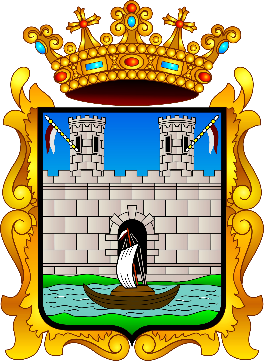                    nazwa wnioskodawcy…………………………………………………………………                               adres……………………………………………………………......                              kontaktWNIOSEK O PRZYZNANIE NAGRODY BURMISTRZA MIASTA JAROSŁAWIA „JAROSŁAWA”INFORMACJA:Zgodnie z art. 13 ROZPORZĄDZENIA PARLAMENTU EUROPEJSKIEGO I RADY (UE) 2016/679 z dnia 27 kwietnia 2016 r. w sprawie ochrony osób fizycznych w związku z przetwarzaniem danych osobowych i w sprawie swobodnego przepływu takich danych oraz uchylenia dyrektywy 95/46/WE (ogólne rozporządzenie o ochronie danych) (Dz. Urz. UE L 119 z 04.05.2016) informuję, iż:administratorem Pani/Pana danych osobowych jest Burmistrz Miasta Jarosławia z siedzibą w: Urząd Miasta Jarosławia ul. Rynek 1, 37-500;Pani/Pana dane osobowe przetwarzane będą w celu realizacji ustawowych zadań urzędu - na podstawie art. 6 ust. 1 oraz art. 9 ust.2 ROZPORZĄDZENIE PARLAMENTU EUROPEJSKIEGO I RADY (UE) 2016/679 z dnia 27 kwietnia 2016 r. w sprawie ochrony osób fizycznych w związku z przetwarzaniem danych osobowych i w sprawie swobodnego przepływu takich danych oraz uchylenia dyrektywy 95/46/WE (ogólne rozporządzenie o ochronie danych);Pani/Pana dane osobowe przechowywane będą w czasie określonym przepisami prawa, zgodnie  z instrukcją kancelaryjną;odbiorcami Pani/Pana danych osobowych będą wyłącznie podmioty uprawnione do uzyskania danych osobowych na podstawie przepisów prawa;posiada Pani/Pan prawo do żądania od administratora dostępu do swoich danych osobowych, prawo do ich sprostowania lub ograniczenia przetwarzania;ma Pani/Pan prawo wniesienia skargi do organu nadzorczego, tj. Prezesa Urzędu Ochrony Danych Osobowych;Pani/Pana dane osobowe nie będą przekazywane poza teren Polski/UE/Europejskiego Obszaru Gospodarczego; podanie danych osobowych jest obligatoryjne, a ich zakres został określony w obowiązujących przepisach prawa:- Ustawie z dnia 8 marca 1990 roku o samorządzie gminnym;- Zarządzeniu Burmistrza Miasta Jarosławia w sprawie ustanowienia Nagrody Burmistrza Miasta Jarosławia „Jarosława” oraz ustanowienia regulaminu jej przyznawania;- Ustawie z dnia 24 kwietnia 2003 roku o działalności pożytku publicznego i o wolontariacie;- Programie Współpracy Gminy Miejskiej Jarosław z organizacjami pozarządowymi oraz innymi podmiotami w rozumieniu przepisów o działalności pożytku publicznego i o wolontariacie, stanowiącego załącznik do uchwały Rady Miasta Jarosławia w sprawie przyjęcia Programu Współpracy Gminy Miejskiej Jarosław z organizacjami pozarządowymi oraz innymi podmiotami w rozumieniu przepisów o działalności pożytku publicznego i o wolontariacie.podpis zgłaszającegoDane wnioskodawcy:Dane o kandydacie - imię i nazwisko/nazwa:Uzasadnienie wniosku:Adres/siedziba wnioskodawcy:Imię i nazwisko osoby wskazanej do kontaktu (telefon, e-mail):Załączniki do wniosku (dyplomy, wyróżnienia, odznaczenia):